Přihláška na tábor 2023
pro členky a členy Junáka – českého skauta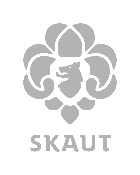 PořadatelJunák – český skaut,Středisko Zvon Opava, z.s.Oddíl 1. Heřmánek Velká Polomsídlo: Na Nábřeží 129/4 746 01 OpavaIČ: 47813610Údaje o táborutermín konání:  1-9.7.2022místo konání:  Těškovice vedoucí tábora: Kateřina Sádeckázástupce ved. tábora: Sabia Gutowskácena tábora:  2000 Kč dítě do 18 let                         (cena pro vedoucí domluvou) Účastník táborajméno a příjmení: ……  ……………   ………………….datum narození: ……………   RČ: …………………..bydliště: ………………………     ……………………….Rodiče (zákonní zástupci)jméno matky (zákonného zástupce):………………………………, tel.: ……………………jméno otce (zákonného zástupce):………………………………, tel.: ……………………Informace k ceně a platbě táboraV ceně je zahrnuta strava 5x denně, doprava materiálu, pronájem tábořiště, pořízení vybavení a materiálu související se zajištěním programu.Táborový poplatek ve výši uhraďte na níže uvedení bankovní účet: U poznámky do platby napsat jméno dítěte/dětí)Bude-li rodič chtít hradit táborový poplatek z fondu FKSP či pojišťovny, zajistí si sám příslušné dokumenty a domluví se s hlavní vedoucí na potvrzení. Dokumenty z pojišťovny doneste prosím v 1 den tábora, po táboře se hromadně potvrdí a odevzdají zpět. FKSP se řeší individuálně dle požadavků zaměstnavatele, není problém vystavit objednávku, ale prosím o včasnou komunikaci s hlavní vedoucí.Zákonný zástupce nebo dospělý účastník se zavazuje že:Odevzdá přihlášku ELEKTRONICKY na skautivelkapolom@gmail.com  či OSOBNĚ rádci DO 13.6 .2023Originál přihlášky a zbylé dokumenty  (viz. rozpis  níže) odevzdá v den příjezdu na tábořištěUhradí platbu převodem na účet do 20.6.2023 : číslo účtu: 2901995577/2010 (FIO BANKA)DO POZNÁMKY PRO PŘÍJEMCE NAPSAT JMÉNO DÍTĚTE/DĚTÍ !!! (máte-li v oddílu více dětí odešlete platbu najednou)Zákonný zástupce dítěte do 15 let odevzdají: odevzdá přihlášku na tábor i s anamnézou (el. verze i originál)potvrzení o bezinfekčnosti posudek o zdravotní způsobilosti dítěte (platný 2 roky, pokud se zdravotní stav nezměnil)souhlas s poskytováním informací o zdravotním stavu dítětekartičku pojišťovny (nebo kopii) Léky (užívá-li) předá zdravotníkoviZákonný zástupce dítěte od 15-18 let – dítě se podílí na vedení tzv. rádci a podrádciodevzdá přihlášku na tábor i s anamnézou (el. verze i originál)potvrzení o bezinfekčnosti posudek o zdravotní způsobilosti dítěte (platný 2 roky, pokud se zdravotní stav nezměnil)souhlas s poskytováním informací o zdravotním stavu dítětekartičku pojišťovny (nebo kopii)posudek o zdravotní způsobilosti práce s dětmi - KOPIE (Tzv. papír na hlavu – platí 2 roky)potravinářský průkaz (ti co budou v kuchyni)Léky (užívá-li) předá zdravotníkoviDospělí vedoucíodevzdá přihlášku na tábor bez anamnézy (el. verze i originál)potvrzení o bezinfekčnosti u sebe bude mít kartičku pojišťovny (nebo kopii), občanský a řidičský průkazposudek o zdravotní způsobilosti práce s dětmi KOPIE (Tzv. papír na hlavu – platí 2 roky)potravinářský průkaz (KOPIE – lepší bude vyřídit platnost na neurčito)léky užívá-li, bude mít u sebe a užívat na vlastní zodpovědnostkopie příslušných kvalifikační dekretů (vůdcovský, čekatelský, zdravotnický… atd.)Zákonný zástupce/dospělý účastník souhlasí:že se jeho dítě zúčastní celého táborového programu (včetně nocování, nebude možnost jezdit domů dříve či přijet později, výjimku tvoří nejmladší členové) s přihlédnutím ke zdravotnímu stavu a omezením uvedeným ve zdravotním dotazníku (anamnéze), která je součástí přihlášky.V případě kladného zůstatku táborového hospodaření, tento zůstatek ponechat středisku a oddílu pro další činnost a práci s dětmi Zákonný zástupce/dospělý účastník bere na vědomí:že neodevzdání výše uvedených dokumentů je překážkou pro účast dítěte na táboře bez nároku vrácení táborového poplatkuv případě, že se dítě odhlásí z tábora 10 dní před jeho začátkem, vrací se 50% z ceny táborového poplatku v případě pozdějšího odhlášení nárok na vrácení celého táborového poplatku zaniká. V případě náhlého onemocnění se situace s vrácením poplatku vyřeší individuálně.dítě je povinno se řídit pokyny vedoucích a táborovým řádem, porušení těchto podmínek může být důvodem vyloučení z účasti na táboře bez nároku na vrácení táborového poplatkuže fotografie pořizovány na táboře se objeví na internetové galerii rajče.net pod (album bude chráněno heslem) na skautské nástěnce na autobusové zastávce ve Velké Polomi, na sociálních str. oddílu.že zpracování a ochrana osobních údajů této přihlášky a jejích příloh se řídí pravidly přihlášky člena do organizace (viz text na http://bit.ly/2p4pihy) Podepsáním této přihlášky závazně přihlašuji dítě (dospělého) na tábor.V ………………………dne ……………………podpis zákonného zástupce/ dospělého účastníkaDotazník o zdravotním stavu dítěte (anamnéza)pro účely skautského tábora Těškovice 2023 – dítě do 18 letProsím vyplňte čitelně. Na pravdivosti údajů může záviset zdraví vašeho dítěte.Jméno a příjmení dítěte:	……………………………………………………………………………………Zdravotní pojišťovna:	…………………………………	Rodné číslo: …………………………Váha dítěte:	.....…. kg (pro případné dávkování léčivých přípravků)Trpí dítě nějakou přecitlivělostí, alergií, astmatem apod.? Popište včetně projevů a alergenů.....................................................................................................................................................................................................................................................................................................................................................................................................................................................................................................................................Má dítě nějakou trvalou závažnou chorobu? (epilepsie, cukrovka apod.)....................................................................................................................................................................................................................................................................................................................................................................................................................................................................................................................................Užívá Vaše dítě trvale nebo v době konání tábora nějaké léky? Kolikrát denně, v kolik hodin a v jakém množství?....................................................................................................................................................................................................................................................................................................................................................................................................................................................................................................................................Setkalo se dítě v době půl roku před začátkem tábora s nějakou infekční chorobou?........................................................................................................................................................................................................................................................................................................................................................Bylo dítě v době jednoho měsíce před začátkem tábora nemocné?........................................................................................................................................................................................................................................................................................................................................................Je dítě schopné pohybové aktivity bez omezení? Pokud ne, jaké je to omezení?........................................................................................................................................................................................................................................................................................................................................................Jiné sdělení (pomočování, různé druhy fóbií nebo strachu, činnosti nebo jídla, kterým se dítě vyhýbá, hyperaktivita, zvýšená náladovost, specifické rady nebo prosby atd.):....................................................................................................................................................................................................................................................................................................................................................................................................................................................................................................................................Prohlašuji, že mé dítě: dovede / nedovede plavat ** nehodící se škrtněte